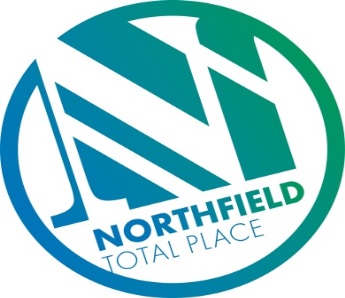 Northfield Total PlaceLocality Partnership Board MeetingNorthfield AcademyWednesday 9.30am – 11.30am 13th December 2017AGENDAWelcome/introductions/membership updateApologies Minutes of previous meeting Matters arising/Action Tracker updateBritish Red Cross– Connecting Communities GovernanceTests of Change –  Spare Room updatePositive DestinationsLocality VoiceJobs FairAOCBDate of next meeting